                嘉義縣永安及北回國小交流成果照片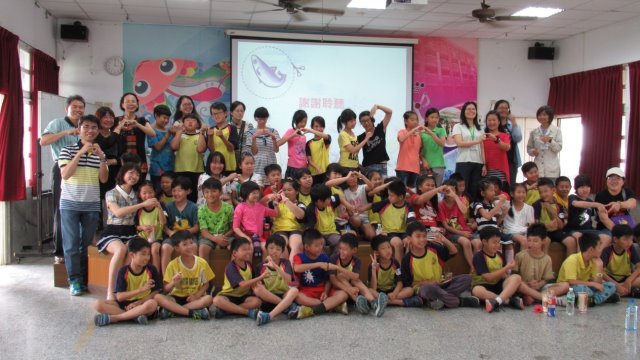 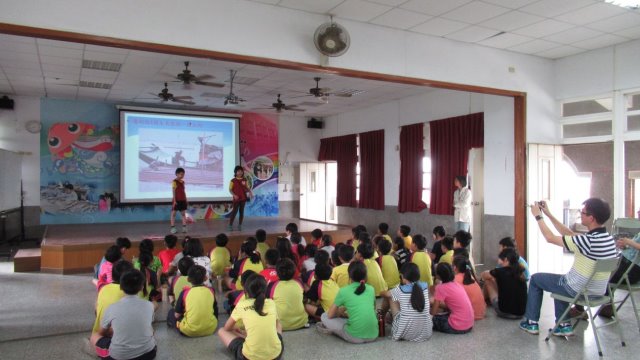 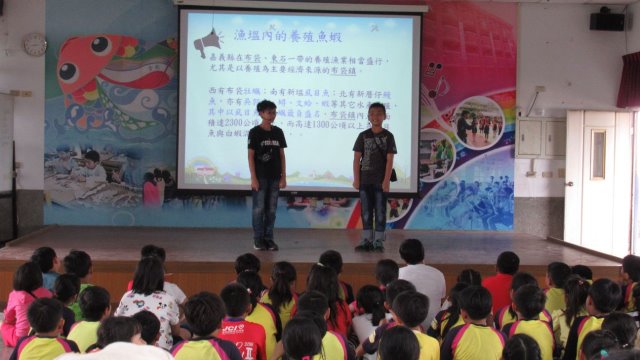 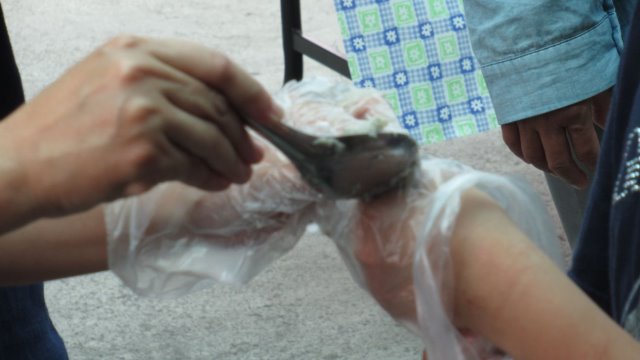 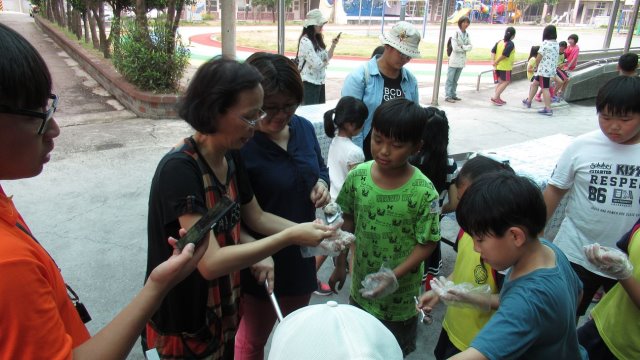 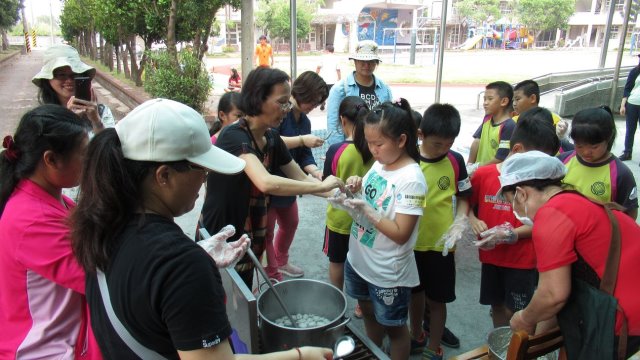 